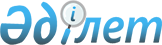 О направлении представителей Республики Казахстан в Правление, Исполнительный комитет и Ревизионную комиссию Международного Фонда спасения Арала
					
			Утративший силу
			
			
		
					Постановление Правительства Республики Казахстан от 23 июня 2009 года № 967. Утратило силу постановлением Правительства Республики Казахстан от 1 августа 2013 года № 760

      Сноска. Утратило силу постановлением Правительства РК от 01.08.2013 № 760.      Правительство Республики Казахстан ПОСТАНОВЛЯЕТ: 



      1. Направить от Республики Казахстан полномочными представителями: 



      в Правление Международного Фонда спасения Арала Шукеева Умирзака Естаевича - Первого заместителя Премьер-Министра Республики Казахстан; 



      в Исполнительный комитет Международного Фонда спасения Арала: 

      Бекниязова Мурата Кабыкеновича - главного эксперта управления регулирования использования и охраны водных ресурсов Комитета по водным ресурсам Министерства сельского хозяйства Республики Казахстан, 

      Нарбаева Марата Турсынбековича - преподавателя кафедры "Гидрогеология и инженерная геология" Казахского национального технического университета имени К.И. Сатпаева; 



      в Ревизионную комиссию Международного Фонда спасения Арала - Мамаева Серика Есеркеповича начальника Инспекции финансового контроля по городу Алматы. 



      2. Отозвать полномочного представителя Республики Казахстан Кутжанова Абдуманапа Кутжановича из Исполнительного комитета Международного Фонда спасения Арала. 



      3. Уполномочить Шукеева Умирзака Естаевича вести переговоры и подписывать документы по вопросам, касающимся деятельности Международного Фонда спасения Арала. 



      4. Признать утратившим силу постановление Правительства Республики Казахстан от 14 апреля 2004 года № 416 "О направлении представителей Республики Казахстан в Правление Международного Фонда спасения Арала и в Исполнительный комитет Международного Фонда спасения Арала". 



      5. Настоящее постановление вводится в действие со дня подписания.       Премьер-Министр 

      Республики Казахстан                       К. Масимов 
					© 2012. РГП на ПХВ «Институт законодательства и правовой информации Республики Казахстан» Министерства юстиции Республики Казахстан
				